Any business is constantly experiencing change. Whether caused by new technology, process updates, compliance initiatives, reorganisation, or customer service improvements, change is constant and necessary for growth and profitability. A consistent change management process will help in minimising the impact it has on your business. Below are the basics for a change management programme.Change Management ProcessIdentify what can be improved and whySet goals or targets and benefits to the businessPlan how you will communicate the changesEnsure you allocate time and resources Present this to all stakeholders for their views Obtain ‘buy in’ from the teamSet specific action plansMonitor progress and manage any resistanceCelebrate success!Notes: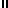 